Oberschule Neu Wulmstorf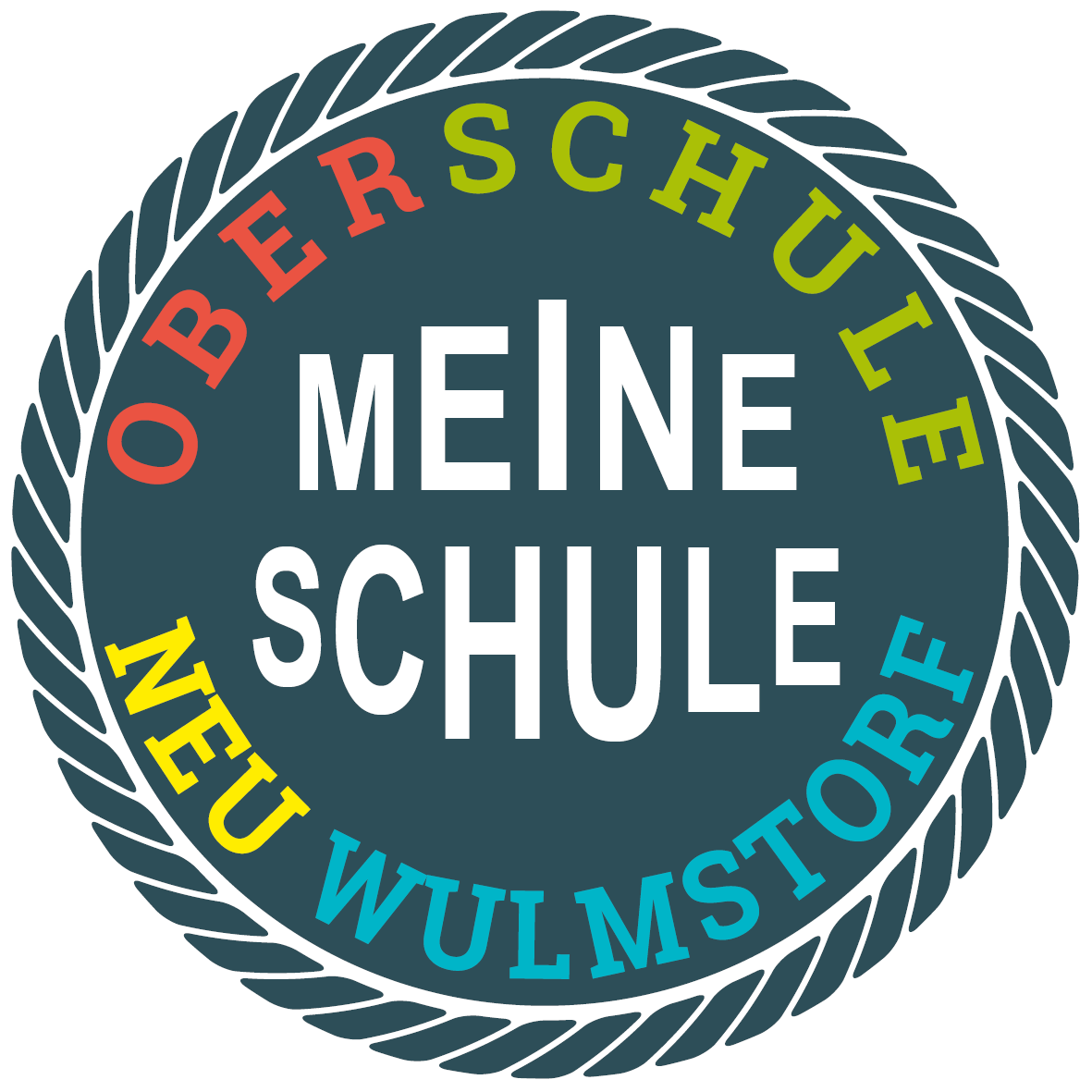 Liste der für die entgeltliche Ausleihe vorgesehenen LernmittelRealschulzweigSchuljahr:    2022/2023	Jahrgang / Klasse:    10Die folgenden Lernmittel können gegen Entgelt ausgeliehen werden:Um an dem Leihverfahren teilzunehmen, muss das Entgelt bis zum 01.06.2022 unter Angabe des Schülernamens und der zukünftigen Klassenstufe auf folgendes Konto entrichtet werden:Bank: Sparkasse Harburg Buxtehude,IBAN:DE69 2075 0000 0060 0339 90SWIFT-BIC: NOLADE21HAMDie Arbeitshefte werden am Anfang des Schuljahres nach Rücksprache mit der Fachlehrkraft angeschafft.FachLehrwerk und VerlagISBN-Nr.€ PreisDeutschPraxis Sprache 10, Westermann978-3-14-120780-430,95MathematikSekundo 10, Schroedel978-3-507-84876-429,95EnglischRed-Line 6, Klett978-3-12-581160-729,25FranzösischA Toi ! Bd. 4, Cornelsen978-3-06-520428-624,00WirtschaftPraxis-Wirtschaft, Westermann978-3-14-116226-437,50Profil Wirtschaft Praxis Wirtschaft Profil, Westermann978-3-14-116182-329,95Profil TechnikPraxis Technik Profil, Westermann978-3-14-116123-6 22,95Profil GuSSozialpädagogik 1. HJ, Klett978-3-12-007246-111,50Profil GuSErnährung und Hauswirtschaft, Klett978-3-12-007245-411,50BiologieErlebnis Biologie 3, Westermann978-3-14-117052-825,50ChemieBlickpunkt Chemie 7-10978-3-507-76553-537,95ErdkundeUnsere Erde 9/10, Cornelsen 978-3-06-064433-925,75Geschichte/ Politik„Durchblick“, Westermann 9/10 978-3-14-110467-730,95PhysikErlebnis Physik RS 3  9/10, Schroedel978-3-507-77273-136,95Summe der Ladenpreise für die obigen Lernmittel384,65 €05€ Entgelt für die Ausleihe42,00 € 